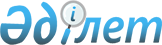 Тассай ауылындағы көше атауларын өзгерту туралыШығыс Қазақстан облысы Көкпекті ауданы Тассай селолық округі әкімінің 2012 жылғы 18 сәуірдегі N 1 шешімі. Шығыс Қазақстан облысы Әділет департаментінің Көкпекті аудандық Әділет басқармасында 2012 жылғы 25 мамырда N 5-15-106 тіркелді      РҚАО ескертпесі.

      Мәтінде авторлық орфография және пунктуация сақталған.



      "Қазақстан Республикасындағы жергілікті мемлекеттік басқару және өзін-өзі басқару туралы" Қазақстан Республикасының 2001 жылғы 23 қаңтардағы Заңының 35-бабының 2-тармағына, "Қазақстан Республикасындағы әкімшілік-аумақтық құрылысы туралы" Қазақстан Республикасының 1993 жылғы 8 желтоқсандағы Заңының 14-бабының 4 тармағына сәйкес, Тассай ауылы тұрғындардың пікірін ескере отырып ШЕШЕМІН:



      1. Тассай ауылындағы төмендегі көрсетілген көшелердің атауы өзгертілсін:

      "Ленин" көшесінің атауы – "Мухамади Төлегенов" көшесіне;

      "Горный" көшесінің атауы - "А.Я. Булгак" көшесіне.



      2. Шешімнің орындалуын бақылауды өзіме қалдырамын.



      3. Осы шешім алғаш ресми жарияланғаннан кейін күнтізбелік он күн өткен соң қолданысқа енгізілсін.

 
					© 2012. Қазақстан Республикасы Әділет министрлігінің «Қазақстан Республикасының Заңнама және құқықтық ақпарат институты» ШЖҚ РМК
				Тассай селолық 


округ әкімі


С. Далбин


